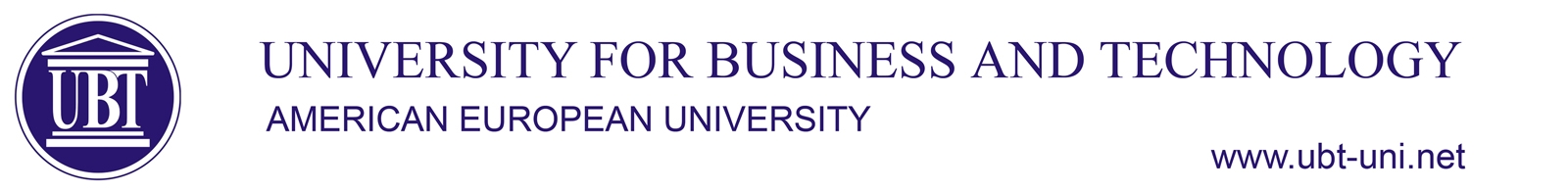 …………………………………………………………………………………………………………………………………………………………BSc Media and Communication SyllabusSubjectWritten MediaWritten MediaWritten MediaWritten MediaSubjectType SemesterECTSCodeSubjectOBLIGATORY (O)3590MEL203Subject lecturerFerid SelimiFerid SelimiFerid SelimiFerid SelimiAssistantEjup GojnovciEjup GojnovciEjup GojnovciEjup GojnovciTutorAims and objectives The subject Media Writing aims to provide students with in-depth knowledge concerning s in the broad scope of written media: the function, role, development, impact of social change etc. Besides that it teaches and encourages them to build informative texts, how to imbibe relevant resources, how to 'crack the springs. Apart from that, it prepares them to understand their personal role as sender in relation to the recipient of information, which is the public, as well as prepares them to carry out a communication with recipients fully efficient. Above all, it guides them to be aware of respecting professional ethics and fosters students to carry out a critical approach and thinking, important for democratizing society.The subject Media Writing aims to provide students with in-depth knowledge concerning s in the broad scope of written media: the function, role, development, impact of social change etc. Besides that it teaches and encourages them to build informative texts, how to imbibe relevant resources, how to 'crack the springs. Apart from that, it prepares them to understand their personal role as sender in relation to the recipient of information, which is the public, as well as prepares them to carry out a communication with recipients fully efficient. Above all, it guides them to be aware of respecting professional ethics and fosters students to carry out a critical approach and thinking, important for democratizing society.The subject Media Writing aims to provide students with in-depth knowledge concerning s in the broad scope of written media: the function, role, development, impact of social change etc. Besides that it teaches and encourages them to build informative texts, how to imbibe relevant resources, how to 'crack the springs. Apart from that, it prepares them to understand their personal role as sender in relation to the recipient of information, which is the public, as well as prepares them to carry out a communication with recipients fully efficient. Above all, it guides them to be aware of respecting professional ethics and fosters students to carry out a critical approach and thinking, important for democratizing society.The subject Media Writing aims to provide students with in-depth knowledge concerning s in the broad scope of written media: the function, role, development, impact of social change etc. Besides that it teaches and encourages them to build informative texts, how to imbibe relevant resources, how to 'crack the springs. Apart from that, it prepares them to understand their personal role as sender in relation to the recipient of information, which is the public, as well as prepares them to carry out a communication with recipients fully efficient. Above all, it guides them to be aware of respecting professional ethics and fosters students to carry out a critical approach and thinking, important for democratizing society.Expected OutcomesDuring the former semesters students have been introduced to the History of Journalism, genres of journalism, writing techniques, developments in print, broadcast, electronic, social media, the advancement of information technology and the like. This course, meanwhile, aims to prepare students for the more subtle ways of journalism related to reporting and writing news, the challenges they may face in the future, building public confidence, semantic expression in the media, with information theories, with preciseness as the basis for the ways of gathering and disseminating information, always aiming  to reveal the truth, with the language which is used. This is achieved through two hours of lectures per week and an hour of exercises.During the former semesters students have been introduced to the History of Journalism, genres of journalism, writing techniques, developments in print, broadcast, electronic, social media, the advancement of information technology and the like. This course, meanwhile, aims to prepare students for the more subtle ways of journalism related to reporting and writing news, the challenges they may face in the future, building public confidence, semantic expression in the media, with information theories, with preciseness as the basis for the ways of gathering and disseminating information, always aiming  to reveal the truth, with the language which is used. This is achieved through two hours of lectures per week and an hour of exercises.During the former semesters students have been introduced to the History of Journalism, genres of journalism, writing techniques, developments in print, broadcast, electronic, social media, the advancement of information technology and the like. This course, meanwhile, aims to prepare students for the more subtle ways of journalism related to reporting and writing news, the challenges they may face in the future, building public confidence, semantic expression in the media, with information theories, with preciseness as the basis for the ways of gathering and disseminating information, always aiming  to reveal the truth, with the language which is used. This is achieved through two hours of lectures per week and an hour of exercises.During the former semesters students have been introduced to the History of Journalism, genres of journalism, writing techniques, developments in print, broadcast, electronic, social media, the advancement of information technology and the like. This course, meanwhile, aims to prepare students for the more subtle ways of journalism related to reporting and writing news, the challenges they may face in the future, building public confidence, semantic expression in the media, with information theories, with preciseness as the basis for the ways of gathering and disseminating information, always aiming  to reveal the truth, with the language which is used. This is achieved through two hours of lectures per week and an hour of exercises.ContentWeekly planWeekly planWeekly planWeekContentSubject description- Writting of printed mediaSubject description- Writting of printed mediaSubject description- Writting of printed media1ContentInformation theory - preciseness and impartiality of informingInformation theory - preciseness and impartiality of informingInformation theory - preciseness and impartiality of informing2ContentWriting in a relevant way regarding the process of communicationWriting in a relevant way regarding the process of communicationWriting in a relevant way regarding the process of communication3ContentWritten media under the oppression of meeting the demands of information technology. Complexity of written news.Written media under the oppression of meeting the demands of information technology. Complexity of written news.Written media under the oppression of meeting the demands of information technology. Complexity of written news.4ContentDirect communication between sender and sources  Direct communication between sender and sources  Direct communication between sender and sources  5ContentThe art of written media – Written and online pressThe art of written media – Written and online pressThe art of written media – Written and online press6ContentSeminaris Analysis of Media Texts- Criteria of textual components in Media  Announcement of texts headings  News in relevance with te overturned pyramid- Overturned pyramid pro et contra News elements Verification and scrutiny of materials which are ready to be published  Media – similarities and distinctions in writting methods Final ExamSeminaris Analysis of Media Texts- Criteria of textual components in Media  Announcement of texts headings  News in relevance with te overturned pyramid- Overturned pyramid pro et contra News elements Verification and scrutiny of materials which are ready to be published  Media – similarities and distinctions in writting methods Final ExamSeminaris Analysis of Media Texts- Criteria of textual components in Media  Announcement of texts headings  News in relevance with te overturned pyramid- Overturned pyramid pro et contra News elements Verification and scrutiny of materials which are ready to be published  Media – similarities and distinctions in writting methods Final Exam78 9 10 11 12 14 15ContentContentContentContentContentContentContentContentAssessment MethodsActivitiesActivitiesActivitiesWeight (%)Assessment MethodsAttendanceAttendanceAttendance20%Assessment MethodsInteractivity, seminars, essaysInteractivity, seminars, essaysInteractivity, seminars, essays20%Assessment MethodsFinal examFinal examFinal exam60%Assessment MethodsAssessment MethodsAssessment Methods-Assessment MethodsAssessment MethodsAssessment MethodsAssessment activtitiesNumberWeekWeight (%)Assessment MethodsTotal of lectures and exercises361,2,3,4,5,7,9,10,11,12,27Assessment MethodsOther teaching methods4828Assessment MethodsIndipendent learning6045Assessment MethodsThe total of lectures and indipendent learning144100Assessment MethodsAssessment MethodsAssessment MethodsResources and equipmentEquipmentEquipmentEquipmentNumberResources and equipmentClassroom (e.g)Classroom (e.g)Classroom (e.g)1Resources and equipmentProjectorProjectorProjector1Resources and equipmentMoodleMoodleMoodle1Resources and equipmentResources and equipmentResources and equipmentWorkload and weightTypes of ActivitiesTypes of ActivitiesHours per weekTotal weightWorkload and weightLecturesLectures230Workload and weightExercisesIndipendent learningSeminarsExamsExercisesIndipendent learningSeminarsExams11156515 Workload and weightWorkload and weightWorkload and weightWorkload and weightLiterature/ReferencesMissouri Group (Brooks S.Brian; Kenedy, George; Moen R. Daryl; Ranly Don, Raportimi dhe shkrimi i lajmeve,  botuar anglisht më 2005 në Boston e New York. Botuar në shqip nga  Botimet IDK (Instituti i Dialogut & Komunikimit) në Tiranë dhe  përkthyer nga Benet Koleka, Belina Shalari dhe Denada Kakeli).Rugova, Bardh, Gjuha e gazetave, KOHA, 2009, PrishtinëReischer, Jürgen, Informationstheorie (Skript 2014), Universitat Regensburg, 2014Musaj, Bardhyl, Si të shkruajmë ese, “Pegi”, Tiranë, 2004Nishku, Majlinda, Procesi dhe shkrimet funksionale, QAD, Tiranë, 2004Krasniqi, Milazim, Hyrje në gazetari, Rozafa, Prishtinë, 2008Foniqi, Shaqir, Teori dhe praktikë gazetarie, Rugova Art, 2012, PrishtinëBoriçi, Hamit. – Marku, Mark: Historia e shtypit shqiptar, U. F. O. University  Press, 2007Boriçi, Hamit: Fillet e gazetarisë shqiptare dhe periodizimi i historisë së saj, Media shqiptare 1 (1999)Boriçi, Hamit: Gazetaria 2, Shtëpia Botuese e Librit Universitar, Tiranë, 2004Zejnullahu, Safet, Shkrimi dhe komunikimi, UBT, Prishtinë, 2015Bill Kovach, Tom Rosenstiel, Elementët e gazetarisë, ISHM, Tiranë, 2009Francis Balle, Mediat dhe shoqëritë, botimi 15, përkthyer nga Tomi Nakuqi, Saverina Pasho, Mark Marku The Narrative, Discourse and Terminology of the Western Balkans Online Media Reporting on the Russia-Ukraine War.  (2023)  Studies in  Media and Communication 11(6):90.DOI: 10.11114/smc.v11i6.6019.https://www.researchgate.net/publication/371421223_The_Narrative_Discourse_and_Terminology_of_the_Western_Balkans_Online_Media_Reporting_on_the_Russia-Ukraine_War. Monitoring of the daily printed newspapers of the Western Balkans for the coverage of the events in the Russia-Ukraine war with special emphasis on their cover page. (2023)Online Journal of Communication and Media Technologies.https://www.researchgate.net/publication/369661295_Monitoring_of_the_da ily_printed_newspapers_of_the_Western_Balkans_for_the_coverage_of_the_events_in_th e_Russia-Ukraine_war_with_special_emphasis_on_their_cover_page THE IMPACT OF FAKENEWS IN ONLINE MEDIA IN THE ALBANIAN LANGUAGE ON THE WESTERN BALKANS AND ITS THREAT TO CITIZENS' LIVES . (2023) The Seybold Report.                                                                                                                                  DOI 10.17605/OSF.IO/X8DAH. https://www.researchgate.net/publication/369661283_THE_IM PACT_OF_FAKENEWS_IN_ONLINE_MEDIA_IN_THE_ALBANIAN_LANGUAGE_ON_ THE_WESTERN_BALKANS_AND_ITS_THREAT_TO_CITIZENS'_LIVES Challenges of Print Newspapers in Kosovo in the Period 1999 to 202 0. (2023) Studies     in     Media     and     Communication.    DOI: 10.11114/smc.v11i1.5753. https://www.researchgate.net/publication/369765286_Challenges_of_Print_Newspapers_in_Kosovo_in_the_Period_1999_to_2020. 5. Newspaper in Albanian Language in Kosovo under the Pressure of Technology and Internet Development. https://www.researchgate.net/publication/363418560_Article_ID_IJJMCRD_01_01_001_Cite_this_Article_Ferid_Selimi_Naser_Rugova_and_Fatime_Lumi_Qehaja_Print_Newspaper_in_Albanian_Language_in_Kosovo_under_the_Pressure_of_Technology_and_Internet_Development Independence and credibility of the media - with special emphasis on the Kosovo media. https://knowledgecenter.ubt-uni.net/cgi/viewcontent.cgi?article=3401&context=conferenceEfficiency_effectiveness_and_effect_of_convergency_in_Albanian_media_of_Kosovo.  (2020) https://www.researchgate.net/publication/346315103_Efficiency_effectiveness_and_effect_of_convergency_in_Albanian_media_of_Kosovo.Missouri Group (Brooks S.Brian; Kenedy, George; Moen R. Daryl; Ranly Don, Raportimi dhe shkrimi i lajmeve,  botuar anglisht më 2005 në Boston e New York. Botuar në shqip nga  Botimet IDK (Instituti i Dialogut & Komunikimit) në Tiranë dhe  përkthyer nga Benet Koleka, Belina Shalari dhe Denada Kakeli).Rugova, Bardh, Gjuha e gazetave, KOHA, 2009, PrishtinëReischer, Jürgen, Informationstheorie (Skript 2014), Universitat Regensburg, 2014Musaj, Bardhyl, Si të shkruajmë ese, “Pegi”, Tiranë, 2004Nishku, Majlinda, Procesi dhe shkrimet funksionale, QAD, Tiranë, 2004Krasniqi, Milazim, Hyrje në gazetari, Rozafa, Prishtinë, 2008Foniqi, Shaqir, Teori dhe praktikë gazetarie, Rugova Art, 2012, PrishtinëBoriçi, Hamit. – Marku, Mark: Historia e shtypit shqiptar, U. F. O. University  Press, 2007Boriçi, Hamit: Fillet e gazetarisë shqiptare dhe periodizimi i historisë së saj, Media shqiptare 1 (1999)Boriçi, Hamit: Gazetaria 2, Shtëpia Botuese e Librit Universitar, Tiranë, 2004Zejnullahu, Safet, Shkrimi dhe komunikimi, UBT, Prishtinë, 2015Bill Kovach, Tom Rosenstiel, Elementët e gazetarisë, ISHM, Tiranë, 2009Francis Balle, Mediat dhe shoqëritë, botimi 15, përkthyer nga Tomi Nakuqi, Saverina Pasho, Mark Marku The Narrative, Discourse and Terminology of the Western Balkans Online Media Reporting on the Russia-Ukraine War.  (2023)  Studies in  Media and Communication 11(6):90.DOI: 10.11114/smc.v11i6.6019.https://www.researchgate.net/publication/371421223_The_Narrative_Discourse_and_Terminology_of_the_Western_Balkans_Online_Media_Reporting_on_the_Russia-Ukraine_War. Monitoring of the daily printed newspapers of the Western Balkans for the coverage of the events in the Russia-Ukraine war with special emphasis on their cover page. (2023)Online Journal of Communication and Media Technologies.https://www.researchgate.net/publication/369661295_Monitoring_of_the_da ily_printed_newspapers_of_the_Western_Balkans_for_the_coverage_of_the_events_in_th e_Russia-Ukraine_war_with_special_emphasis_on_their_cover_page THE IMPACT OF FAKENEWS IN ONLINE MEDIA IN THE ALBANIAN LANGUAGE ON THE WESTERN BALKANS AND ITS THREAT TO CITIZENS' LIVES . (2023) The Seybold Report.                                                                                                                                  DOI 10.17605/OSF.IO/X8DAH. https://www.researchgate.net/publication/369661283_THE_IM PACT_OF_FAKENEWS_IN_ONLINE_MEDIA_IN_THE_ALBANIAN_LANGUAGE_ON_ THE_WESTERN_BALKANS_AND_ITS_THREAT_TO_CITIZENS'_LIVES Challenges of Print Newspapers in Kosovo in the Period 1999 to 202 0. (2023) Studies     in     Media     and     Communication.    DOI: 10.11114/smc.v11i1.5753. https://www.researchgate.net/publication/369765286_Challenges_of_Print_Newspapers_in_Kosovo_in_the_Period_1999_to_2020. 5. Newspaper in Albanian Language in Kosovo under the Pressure of Technology and Internet Development. https://www.researchgate.net/publication/363418560_Article_ID_IJJMCRD_01_01_001_Cite_this_Article_Ferid_Selimi_Naser_Rugova_and_Fatime_Lumi_Qehaja_Print_Newspaper_in_Albanian_Language_in_Kosovo_under_the_Pressure_of_Technology_and_Internet_Development Independence and credibility of the media - with special emphasis on the Kosovo media. https://knowledgecenter.ubt-uni.net/cgi/viewcontent.cgi?article=3401&context=conferenceEfficiency_effectiveness_and_effect_of_convergency_in_Albanian_media_of_Kosovo.  (2020) https://www.researchgate.net/publication/346315103_Efficiency_effectiveness_and_effect_of_convergency_in_Albanian_media_of_Kosovo.Missouri Group (Brooks S.Brian; Kenedy, George; Moen R. Daryl; Ranly Don, Raportimi dhe shkrimi i lajmeve,  botuar anglisht më 2005 në Boston e New York. Botuar në shqip nga  Botimet IDK (Instituti i Dialogut & Komunikimit) në Tiranë dhe  përkthyer nga Benet Koleka, Belina Shalari dhe Denada Kakeli).Rugova, Bardh, Gjuha e gazetave, KOHA, 2009, PrishtinëReischer, Jürgen, Informationstheorie (Skript 2014), Universitat Regensburg, 2014Musaj, Bardhyl, Si të shkruajmë ese, “Pegi”, Tiranë, 2004Nishku, Majlinda, Procesi dhe shkrimet funksionale, QAD, Tiranë, 2004Krasniqi, Milazim, Hyrje në gazetari, Rozafa, Prishtinë, 2008Foniqi, Shaqir, Teori dhe praktikë gazetarie, Rugova Art, 2012, PrishtinëBoriçi, Hamit. – Marku, Mark: Historia e shtypit shqiptar, U. F. O. University  Press, 2007Boriçi, Hamit: Fillet e gazetarisë shqiptare dhe periodizimi i historisë së saj, Media shqiptare 1 (1999)Boriçi, Hamit: Gazetaria 2, Shtëpia Botuese e Librit Universitar, Tiranë, 2004Zejnullahu, Safet, Shkrimi dhe komunikimi, UBT, Prishtinë, 2015Bill Kovach, Tom Rosenstiel, Elementët e gazetarisë, ISHM, Tiranë, 2009Francis Balle, Mediat dhe shoqëritë, botimi 15, përkthyer nga Tomi Nakuqi, Saverina Pasho, Mark Marku The Narrative, Discourse and Terminology of the Western Balkans Online Media Reporting on the Russia-Ukraine War.  (2023)  Studies in  Media and Communication 11(6):90.DOI: 10.11114/smc.v11i6.6019.https://www.researchgate.net/publication/371421223_The_Narrative_Discourse_and_Terminology_of_the_Western_Balkans_Online_Media_Reporting_on_the_Russia-Ukraine_War. Monitoring of the daily printed newspapers of the Western Balkans for the coverage of the events in the Russia-Ukraine war with special emphasis on their cover page. (2023)Online Journal of Communication and Media Technologies.https://www.researchgate.net/publication/369661295_Monitoring_of_the_da ily_printed_newspapers_of_the_Western_Balkans_for_the_coverage_of_the_events_in_th e_Russia-Ukraine_war_with_special_emphasis_on_their_cover_page THE IMPACT OF FAKENEWS IN ONLINE MEDIA IN THE ALBANIAN LANGUAGE ON THE WESTERN BALKANS AND ITS THREAT TO CITIZENS' LIVES . (2023) The Seybold Report.                                                                                                                                  DOI 10.17605/OSF.IO/X8DAH. https://www.researchgate.net/publication/369661283_THE_IM PACT_OF_FAKENEWS_IN_ONLINE_MEDIA_IN_THE_ALBANIAN_LANGUAGE_ON_ THE_WESTERN_BALKANS_AND_ITS_THREAT_TO_CITIZENS'_LIVES Challenges of Print Newspapers in Kosovo in the Period 1999 to 202 0. (2023) Studies     in     Media     and     Communication.    DOI: 10.11114/smc.v11i1.5753. https://www.researchgate.net/publication/369765286_Challenges_of_Print_Newspapers_in_Kosovo_in_the_Period_1999_to_2020. 5. Newspaper in Albanian Language in Kosovo under the Pressure of Technology and Internet Development. https://www.researchgate.net/publication/363418560_Article_ID_IJJMCRD_01_01_001_Cite_this_Article_Ferid_Selimi_Naser_Rugova_and_Fatime_Lumi_Qehaja_Print_Newspaper_in_Albanian_Language_in_Kosovo_under_the_Pressure_of_Technology_and_Internet_Development Independence and credibility of the media - with special emphasis on the Kosovo media. https://knowledgecenter.ubt-uni.net/cgi/viewcontent.cgi?article=3401&context=conferenceEfficiency_effectiveness_and_effect_of_convergency_in_Albanian_media_of_Kosovo.  (2020) https://www.researchgate.net/publication/346315103_Efficiency_effectiveness_and_effect_of_convergency_in_Albanian_media_of_Kosovo.Missouri Group (Brooks S.Brian; Kenedy, George; Moen R. Daryl; Ranly Don, Raportimi dhe shkrimi i lajmeve,  botuar anglisht më 2005 në Boston e New York. Botuar në shqip nga  Botimet IDK (Instituti i Dialogut & Komunikimit) në Tiranë dhe  përkthyer nga Benet Koleka, Belina Shalari dhe Denada Kakeli).Rugova, Bardh, Gjuha e gazetave, KOHA, 2009, PrishtinëReischer, Jürgen, Informationstheorie (Skript 2014), Universitat Regensburg, 2014Musaj, Bardhyl, Si të shkruajmë ese, “Pegi”, Tiranë, 2004Nishku, Majlinda, Procesi dhe shkrimet funksionale, QAD, Tiranë, 2004Krasniqi, Milazim, Hyrje në gazetari, Rozafa, Prishtinë, 2008Foniqi, Shaqir, Teori dhe praktikë gazetarie, Rugova Art, 2012, PrishtinëBoriçi, Hamit. – Marku, Mark: Historia e shtypit shqiptar, U. F. O. University  Press, 2007Boriçi, Hamit: Fillet e gazetarisë shqiptare dhe periodizimi i historisë së saj, Media shqiptare 1 (1999)Boriçi, Hamit: Gazetaria 2, Shtëpia Botuese e Librit Universitar, Tiranë, 2004Zejnullahu, Safet, Shkrimi dhe komunikimi, UBT, Prishtinë, 2015Bill Kovach, Tom Rosenstiel, Elementët e gazetarisë, ISHM, Tiranë, 2009Francis Balle, Mediat dhe shoqëritë, botimi 15, përkthyer nga Tomi Nakuqi, Saverina Pasho, Mark Marku The Narrative, Discourse and Terminology of the Western Balkans Online Media Reporting on the Russia-Ukraine War.  (2023)  Studies in  Media and Communication 11(6):90.DOI: 10.11114/smc.v11i6.6019.https://www.researchgate.net/publication/371421223_The_Narrative_Discourse_and_Terminology_of_the_Western_Balkans_Online_Media_Reporting_on_the_Russia-Ukraine_War. Monitoring of the daily printed newspapers of the Western Balkans for the coverage of the events in the Russia-Ukraine war with special emphasis on their cover page. (2023)Online Journal of Communication and Media Technologies.https://www.researchgate.net/publication/369661295_Monitoring_of_the_da ily_printed_newspapers_of_the_Western_Balkans_for_the_coverage_of_the_events_in_th e_Russia-Ukraine_war_with_special_emphasis_on_their_cover_page THE IMPACT OF FAKENEWS IN ONLINE MEDIA IN THE ALBANIAN LANGUAGE ON THE WESTERN BALKANS AND ITS THREAT TO CITIZENS' LIVES . (2023) The Seybold Report.                                                                                                                                  DOI 10.17605/OSF.IO/X8DAH. https://www.researchgate.net/publication/369661283_THE_IM PACT_OF_FAKENEWS_IN_ONLINE_MEDIA_IN_THE_ALBANIAN_LANGUAGE_ON_ THE_WESTERN_BALKANS_AND_ITS_THREAT_TO_CITIZENS'_LIVES Challenges of Print Newspapers in Kosovo in the Period 1999 to 202 0. (2023) Studies     in     Media     and     Communication.    DOI: 10.11114/smc.v11i1.5753. https://www.researchgate.net/publication/369765286_Challenges_of_Print_Newspapers_in_Kosovo_in_the_Period_1999_to_2020. 5. Newspaper in Albanian Language in Kosovo under the Pressure of Technology and Internet Development. https://www.researchgate.net/publication/363418560_Article_ID_IJJMCRD_01_01_001_Cite_this_Article_Ferid_Selimi_Naser_Rugova_and_Fatime_Lumi_Qehaja_Print_Newspaper_in_Albanian_Language_in_Kosovo_under_the_Pressure_of_Technology_and_Internet_Development Independence and credibility of the media - with special emphasis on the Kosovo media. https://knowledgecenter.ubt-uni.net/cgi/viewcontent.cgi?article=3401&context=conferenceEfficiency_effectiveness_and_effect_of_convergency_in_Albanian_media_of_Kosovo.  (2020) https://www.researchgate.net/publication/346315103_Efficiency_effectiveness_and_effect_of_convergency_in_Albanian_media_of_Kosovo.Contact:ferid.selimi@ubt-uni.net    ferid.selimi@ubt-uni.net    ferid.selimi@ubt-uni.net    ferid.selimi@ubt-uni.net    